PREMIERY WE WRZEŚNIU NAFOX COMEDYSIMPSONOWIE, sezon 29Simpsons, season 29(21 odcinków po 30 minut)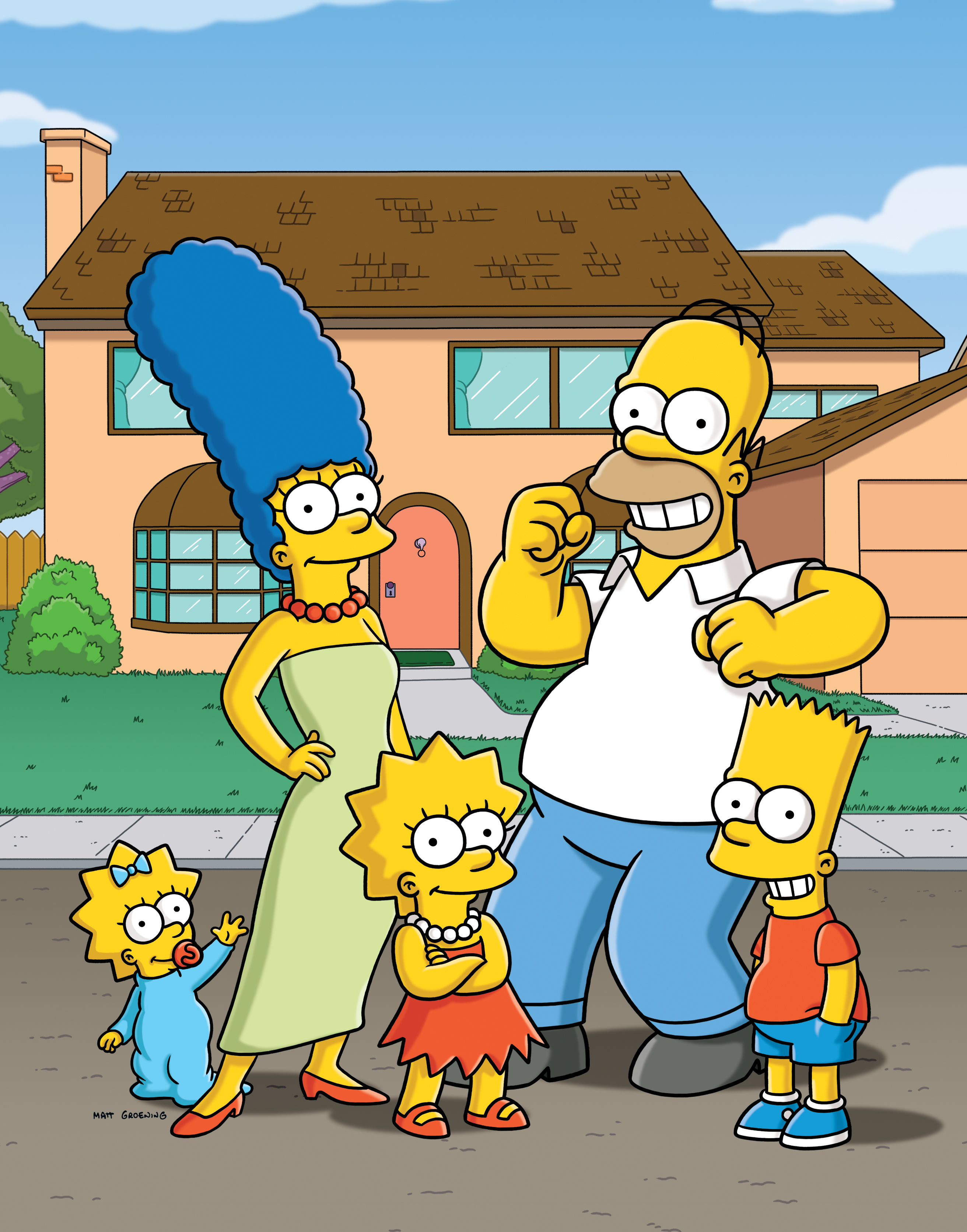 © 2017-2018 Fox and its related entities.  All rights reserved.PREMIERA: SOBOTA 1 WRZEŚNIA O GODZ. 22:00 (4 ODCINKI)Emisja: soboty od godz. 22:00 (4 odcinki)TYLKO NA FOX COMEDY!Już niedługo fani dobrego humoru i wielbiciele pewnej żółtej rodzinki będą mieli dobry powód, by wygodnie rozsiąść się przed telewizorem. Na kanale FOX Comedy  już 1 września o godzinie 22:00 będzie można obejrzeć polską premierę 29. sezonu Simpsonów! Już w pierwszym odcinku Marge zostaje zamieniona w lodowego wędrowca, a to wszystko ma miejsce w magicznym świecie. Jedynym sposobem, by znaleźć dla niej antidotum, jest zmuszenie Lisy do użycia niebezpiecznej, zakazanej magii. Ale to nie wszystko! Kiedy dowiaduje się o tym król, dziewczynka zostaje porwana, a Homer musi wywołać powstanie chłopów, by naprawić sytuację. Kolejne odcinki również będą obfitowały w sporą dawkę humoru! Marge będzie starała się pomóc Lisie zamienić przykre doświadczenia w powieść graficzną, na podstawie której powstanie… musical! Niech was jednak nie zwiedzie ten sielankowy scenariusz, bo wkrótce między matką a córką dojdzie do konfliktu!Ten serial byłby jednak niepełny bez historii o naszym ulubionym Homerze. Tym razem głowa rodziny odkryje, że jego córka Maggie… świetnie gwiżdże! Postanawia więc wykorzystać jej talent i stara się zrobić z niej gwiazdę!  Oprócz tego, Homer postanawia reaktywować drużynę kręglarską, by poprawić humor Moe. Niebawem muszą jednak zmierzyć się z grupą wyniosłych milionerów. Jednocześnie Marge i Lisa główkują, jak wytłumaczyć Bartowi, że pieniądze nie są najważniejsze w jego życiu. Tymczasem Gruby Tony próbuje przekonać Marge, żeby zaprojektowała wystrój… domu publicznego.W sezonie 29. Simpsonów trafimy również na bardzo znane i interesujące głosy! Jako goście specjalni mają wystąpić między innymi: Ed Sheeran, Daniel Radcliffe, Nikolaj Coster-Waldau czy Kat Dennings. W jednym z wywiadów twórca serialu Al Jean opowiada:Premiera sezonu nazywa się "The Serfsons" i jest to czuły hołd dla fantastyki takiego kalibru jak Władca Pierścieni czy Gra o Tron. Będziemy mogli odnaleźć Simpsonów w magicznym średniowieczu. Ed Sheeran będzie natomiast uczestniczył w parodii La La Land, które nazwaliśmy "Haw Haw Land". Nelson i Lisa przeżywają tam romantyczną historię. Będzie również odcinek, w którym Bart próbuje zdobyć Homera używając książki The Art of War. Mamy w zanadrzu również odcinek, w którym Simpsonowie po raz pierwszy udają się do Nowego Orleanu. W tym samym czasie Lisa zrezygnowała z muzyki, więc jest bardzo  nieszczęśliwa.Na niezłą dawkę śmiechu przygotujcie się już 1 września o 22:00 na kanale FOX Comedy!SPOSÓB UŻYCIA, sezon 7Rules of Engagement, season 7(13 odcinków po 30 minut)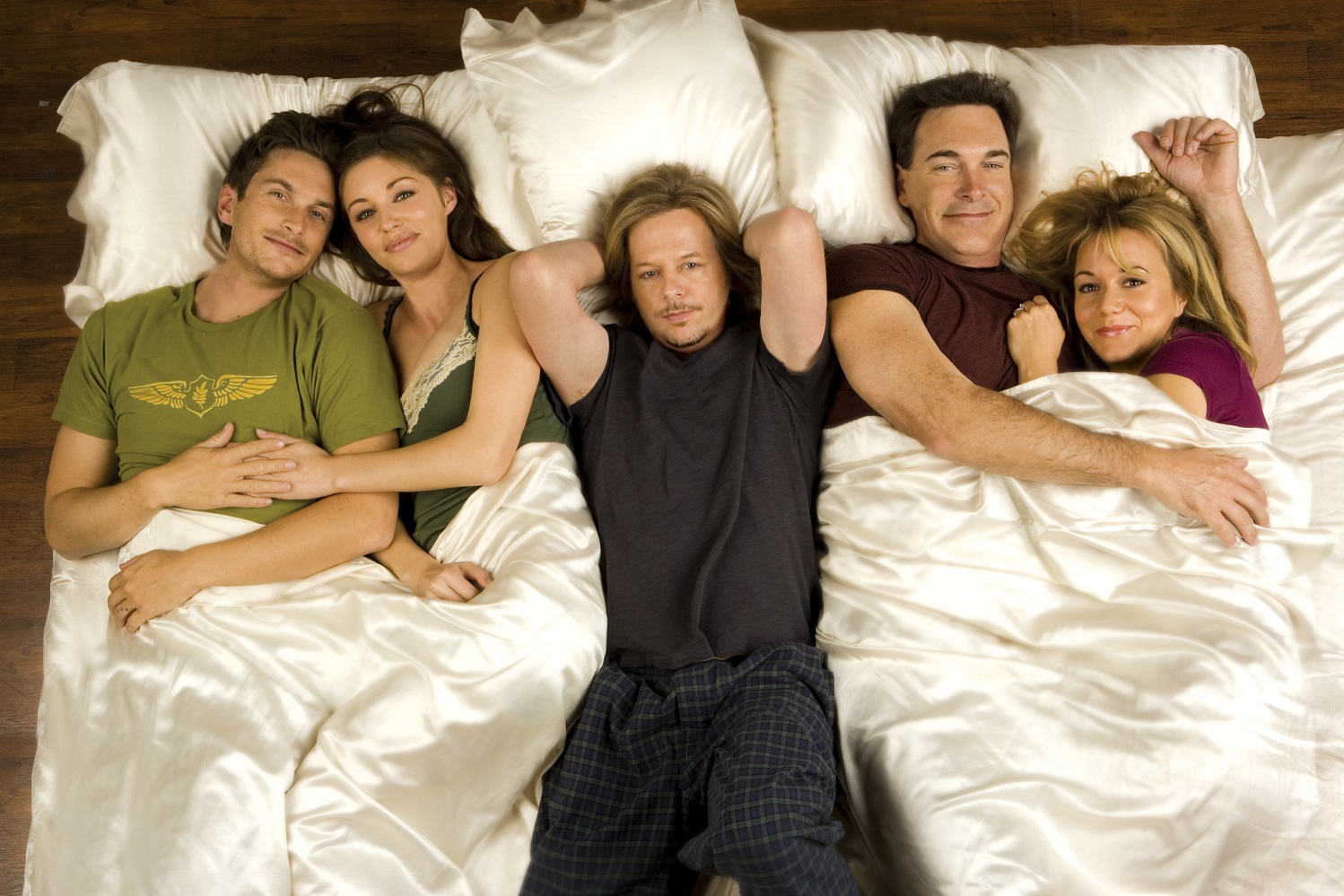 © CBSPREMIERA: PIĄTEK 7 WRZEŚNIA O GODZ. 16:20 (2 odcinki)Emisja piątki od 15:25 (4 odcinki)           KOMEDIE NA FOX COMEDYPIĄTEK 7 WRZEŚNIAZakonnica w przebraniuO GODZ. 22:00PIĄTEK 14 WRZEŚNIASzefowie wrogowieO GODZ. 22:00Kontakt prasowy:		Izabella Siurdyna PR ManagerFOX Networks Group			tel. (+48 22) 378 27 94		tel. kom. +48 697 222 296e-mail: izabella.siurdyna@fox.com 